____________________________________________		___________________Requesting Department						Date____________________________________________		___________________Department Head 						Date____________________________________________		___________________Business Office	 						Date____________________________________________		____________________Campus Dean							DateDate: January 17, 2024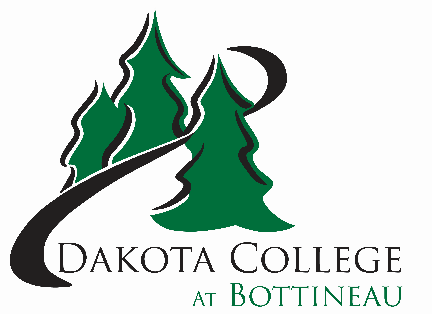 Payable to:John HansenKatie Kauffman6ENGL 238 Online – Hansen$1077$10775HPER 100 Online – Kauffman$599$599AMOUNTACCOUNTFUNDDEPTPROGRAMPROJECT$1077304002100$599304002100